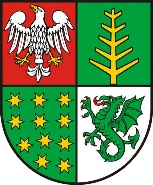 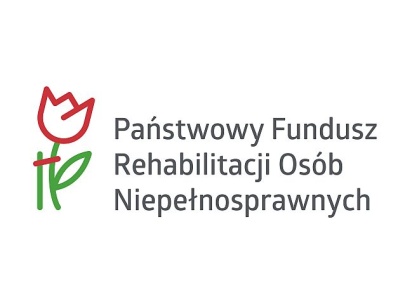 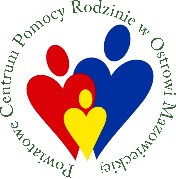 Pilotażowy program „Aktywny samorząd” Moduł II współfinansowany przez Państwowy Fundusz Rehabilitacji Osób Niepełnosprawnych realizowany w Powiecie Ostrowskim przez Powiatowe Centrum Pomocy Rodzinie w Ostrowi Mazowieckiej.ANKIETA EWALUACYJNA ROK UDZIELENIA DOFINANSOWANIA 2021Objaśnienia:W pytaniach, przy których podana jest lista odpowiedzi prosimy wstawiać znak „x” 
w odpowiedniej kratce.W pytaniach z podaną skalą odpowiedzi od 1 do 5, 1 jest oceną najniższą, a 5 oceną najwyższą.INFORMACJE O BENEFICJENCIE PROGRAMU  (przez  beneficjenta  programu  rozumie  się adresata programu, tj. osobę niepełnosprawną, która spełniając warunki uczestnictwa 
w programie uzyskała pomoc ze środków PFRON).   1. Dane osobowe:    2. Miejsce zamieszkania:         miasto	       wieś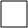 Płeć:  kobieta                  mężczyznaWiek:19–25 lat        26–44 lata 45–60 lat w przypadku kobiet i 45-65 lat w przypadku mężczyzn                   powyżej 60 lat w przypadku kobiet i powyżej 65 lat w przypadku mężczyznStopień niepełnosprawności (lub orzeczenie równoważne) posiadane w czasie realizacji Programu:znaczny stopień niepełnosprawnościumiarkowany stopień niepełnosprawnościlekki stopień niepełnosprawnościRodzaj niepełnosprawności wg. orzeczenia?01-U – upośledzenie umysłowe 
02-P - choroby psychiczne 
03-L - zaburzenia głosu, mowy i choroby słuchu 
04-O - choroby narządu wzroku05-R – upośledzenie narządu ruchu 
06-E - epilepsja07-S - choroby układu oddechowego i krążenia 08-T - choroby układu pokarmowego09-M – choroby układu moczowo-płciowego 10-N – choroby neurologiczne
11-I – inne, jakie………………………………………………………………………..12-C - całościowe zaburzenia rozwojuCzy obecnie Pani/Pan pracuje?TAK – pracuję na otwartym rynku pracyna umowę o pracęna umowę cywilnoprawną (umowa zlecenie, umowa o dzieło) prowadzę własną działalność gospodarcząTAK – pracuję na chronionym rynku pracy (ZPChr, ZAZ, Spółdzielnia socjalna)na umowę o pracęna umowę cywilno-prawną (umowa zlecenie, umowa o dzieło)Nie pracuję - uczę się – studiujęNie pracuję, jestem zarejestrowana/y  w Powiatowym Urzędzie Pracy   Nie pracuję, ale poszukuję pracy na własną rękęNie pracuję - dlaczego………………………………………………………………………………..Jaka była Pani/Pana sytuacja zawodowa przed przystąpieniem do programu?pracowałam/pracowałem na otwartym rynku pracy pracowałam/pracowałem na chronionym rynku pracyprowadziłam/prowadziłem własną działalność gospodarczą 
studiowałam/studiowałem, uczyłam/uczyłem siębyłam/byłem osobą bezrobotną zarejestrowaną w Powiatowym Urzędzie Pracy byłam/byłem osobą bezrobotną, nieaktywną zawodowoCzy gdyby nie uzyskała/uzyskał Pani/Pan wsparcia finansowego w ramach pilotażowegoprogramu „Aktywny samorząd”, to czy rozpoczęłaby/rozpocząłby Pani/Pan naukę lub studia?zdecydowanie tak	raczej tak	raczej nie	zdecydowanie nie	nie wiemCzy gdyby nie uzyskała/uzyskał Pani/Pan wsparcia finansowego w ramach pilotażowegoprogramu „Aktywny samorząd”, to czy kontynuowałaby/kontynuowałby Pani/Pan naukę lub studia?zdecydowanie tak	raczej tak	raczej nie	zdecydowanie nie	nie wiemPRZEDMIOT DOFINANSOWANIA ZE ŚRODKÓW PFRONJaki rodzaj nauki został dofinansowany w ramach pilotażowego programu „Aktywny samorząd”?jednolite studia magisterskie (kończące się uzyskaniem tytułu: magister, magister inżynier)studia I stopnia (kończące się uzyskaniem tytułu: licencjat, inżynier)studia II stopnia (wymaga uprzedniego ukończenia studiów I stopnia kończące się uzyskaniem tytułu: magister, magister inżynier)studia  doktoranckie 
studia podyplomowe nauka w szkole policealnejprzeprowadzenie przewodu doktorskiego nauka w kolegiumForma uczelni?prywatna publicznaProfil wydziału uczelni, na którym Pani/Pan studiowała/studiował w ramach otrzymanego dofinansowania?techniczny humanistyczny ekonomicznyprzyrodniczyartystyczny medyczny rolniczy informatycznyinny – jaki……………………………………………………………………………….Tryb studiów, nauki?stacjonarny (dzienny)niestacjonarny	(wieczorowy,	zaoczny	lub	eksternistyczny	za	pośrednictwem Internetu)nie dotyczyNa co przeznaczone zostało otrzymane dofinansowanie?opłata za naukę(czesne) zakup pomocy naukowych zakwaterowanieopłaty transportowedostęp do Internetuinne jakie………………………………………………………………………………..Czy jest Pani/Pan zadowolona/zadowolony z uzyskanego dofinansowania?zdecydowanie tak raczej takraczej niezdecydowanie nienie wiem / trudno powiedziećCzy wysokość otrzymanego dofinansowania jest wystarczająca?zdecydowanie tak raczej takraczej nie zdecydowanie nienie wiem / trudno powiedziećREHABILITACJA ZAWODOWA ADRESATA PROGRAMUDofinansowanie ze środków PFRON w ramach programu umożliwiło Pani/Panu:(można zakreślić kilka odpowiedzi)kontynuowanie pracypodjęcie stałej pracyrozpoczęcie własnej działalności gospodarczej wzrost efektywności pracywykonywanie pracy okresowej podniesienie kwalifikacji zawodowych przekwalifikowanie zawodowe podjęcie lepszej pracypodjęcie nauki na poziomie wyższymkontynuowanie naukiinne ……………………………………………………………………………………..Czy przed uzyskaniem pomocy ze środków PFRON, podejmowała/podejmował Pani/Pan próby poszukiwania pracy?tak	nie Jeżeli tak, to jakie Pani/Pana zdaniem wystąpiły trudności/przeszkody: (można zakreślić kilkaodpowiedzi):niechęć/obawa pracodawców względem pracy osób niepełnosprawnychbrak odpowiednich kwalifikacji zawodowychbrak stanowiska pracy nieprzystosowanego do rodzaju schorzenia bariery architektonicznebariery transportowe (w poruszaniu się)bariery w komunikowaniu się (porozumiewaniu z otoczeniem) brak ofert pracyzłe warunki pracy i płacyzły stan zdrowiainne (jakie)...................................................................................................................................................................................................................................................................................             

 Po otrzymaniu dofinansowania z programu uważa Pani/Pan, że trudności/przeszkodywymienione wyżej tj. dot. aktywności zawodowej:REHABILITACJA SPOŁECZNA ADRESATA PROGRAMUJakie	są	Pani/Pana	zdaniem	najważniejsze	ograniczenia	związane	
z niepełnosprawnością, które utrudniają aktywność społeczno–zawodową?ograniczenia zdrowotnebariery	architektoniczne	(utrudniające	funkcjonowanie	w	sferze	prywatnej,zawodowej)bariery środowiskowe (związane z miejsce zamieszkania) bariery motywacyjne - osobistebariery finansoweniechęć pracodawców do zatrudniania osób z niepełnosprawnościąbrak odpowiedniego wsparciainne powody – jakie?.....................................................................................................Dofinansowanie ze środków PFRON w ramach programu umożliwiło Pani/Panu:(można zakreślić kilka odpowiedzi)podjęcie nauki na wyższym poziomie kontynuowanie naukizwiększenie motywacji do nauki polepszenie warunków nauki usamodzielnienie sięrozwijanie własnych zainteresowańnawiązanie i podtrzymanie kontaktów z innymi ludźmi zaangażowanie się w pracę społecznązmianę pozycji społecznej zmianę środowiskazmianę sytuacji rodzinnej nic nie zmieniłoinne (jakie?) ……………………………………………………….Jakie trudności/przeszkody towarzyszyły Pani/Panu w podejmowaniu aktywności społecznej ? (można zakreślić kilka odpowiedzi)brak sprzętu elektronicznego np. komputer, laptop, smartfon itp.brak odpowiedniego oprogramowania ułatwiającego komunikowanie się brak urządzeń lektorskich, brailowskichograniczenia związane ze schorzeniem bariery architektonicznebariery transportowe (w poruszaniu się)trudność w znalezieniu oferty (kulturalnej, turystycznej) trudności natury finansowejzły stan zdrowiainne (jakie)......................................................................................................................nie dotyczy (nie było trudności)Czy	po	otrzymaniu	dofinansowania	z	programu	uważa	Pani/Pan, żetrudności/przeszkody wymienione wyżej tj. dot. aktywności społecznej:Czy w wyniku uczestnictwa Pani/Pana w pilotażowym programie “Aktywny samorząd” zostały zlikwidowane lub zmniejszone bariery uniemożliwiające uczestnictwo w życiu:społecznym?tak	nie – dlaczego ………………………………………………………………………………………..….zawodowym?tak	nie - dlaczego ……………………………………………………………………………..…………….w dostępie do edukacji?tak	nie - dlaczego ……………………………………………………………………………………………Czy Pani/Pana aktywność społeczna lub zawodowa wzrosła w wyniku uczestnictwa w pilotażowym programie “Aktywny samorząd” – Moduł II?tak	nie – dlaczego…………………………………………………………………. ……………………………………………………………………………………………Jak Pani/Pan ocenia wpływ udzielonej pomocy ze środków PFRON na swoją rehabilitację zawodową? (ocena w skali od 1 do 5, gdzie 1 to najniższa ocena, 5 ocena najwyższa) w skali od 1 do 5 ...................nie dotyczyJak Pani/Pan ocenia wpływ udzielonej pomocy ze środków PFRON na swoją rehabilitację społeczną? (ocena w skali od 1 do 5, gdzie 1 to najniższa ocena, 5 ocena najwyższa)w skali od 1 do 5 ...................nie dotyczy  Jakie ma Pani/Pan potrzeby w zakresie aktywności społeczno–zawodowej?udział w szkoleniach, treningach, warsztatach umiejętności społecznych, uczenia siękreatywności, przedsiębiorczościnabycie nowych kwalifikacji, zawodu i umiejętnościporadnictwo, doradztwo zawodowe
staż zawodowy wolontariatinne (należy wymienić jakie) ………………………………………………………… 
Poziom wykształcenia:średnie zawodowe średnie ogólnokształcące wyższeDzięki pomocy otrzymanej ze środków PFRON w ramach programu Pani/Pana poziomżycia:podniósł się obniżył się pozostał bez zmian W ramach ilu modułów/obszarów programu uzyskała Pani/Pan dofinansowanie ze środków PFRON?w jednym w dwóch w trzechpowyżej trzech,	(należy wpisać liczbę obszarów) Jak ocenia Pani/Pan obsługę programu przez pracowników PCPR w skali od 1 do 5? (gdzie 1 to najniższa ocena, 5 ocena najwyższa) .....................  Jakie było Pani/Pana źródło informacji o możliwości dofinansowania w ramachprogramu? (można zakreślić kilka odpowiedzi)
prasaradiotelewizjaPaństwowy Fundusz Rehabilitacji Osób NiepełnosprawnychPowiatowe Centrum Pomocy Rodzinieośrodek pomocy społecznejznajomi Internetinne, jakie ...................................................................................................................... Czy działa Pani/Pan na rzecz środowiska osób niepełnosprawnych?tak nie Czy chciałaby/chciałby Pani/Pan zaangażować się w działalność na rzecz  środowiska osób niepełnosprawnych?taknie –dlaczego……………………………………………………………………………………………………………………………………………………..………………………
DZIĘKUJEMY ZA WYPEŁNIENIE ANKIETY



INFORMACJAZgodnie z art. 13 ust. 1 Ogólnego Rozporządzenia o Ochronie Danych (RODO) informujemy, że:1)	administratorem Państwa danych osobowych jest Powiatowe Centrum Pomocy Rodzinie w Ostrowi Mazowieckiej, adres: ul. Widnichowska 20, 07-300 Ostrów Mazowiecka;2)	administrator wyznaczył Inspektora Ochrony Danych, z którym mogą się Państwo kontaktować 
w sprawach przetwarzania Państwa danych osobowych za pośrednictwem poczty elektronicznej: pcpr@powiatostrowmaz.pl;3)	administrator będzie przetwarzał Państwa dane osobowe na podstawie art. 6 ust. 1 lit. c) RODO, 
tj. w celu niezbędnym do wypełnienia obowiązku prawnego ciążącego na administratorze, co wynika 
z ustawy z dnia 12 marca 2004 r. o pomocy społecznej, ustawy z dnia 9 czerwca 2011 r. o wspieraniu rodziny 
i systemie pieczy zastępczej, ustawy z dnia 24 lipca 2005 r. o przeciwdziałaniu przemocy w rodzinie oraz ustawy z dnia 27 sierpnia 1997 r. o rehabilitacji zawodowej i społecznej oraz zatrudnianiu osób niepełnosprawnych;4)	dane osobowe mogą być udostępnione innym uprawnionym podmiotom, na podstawie przepisów prawa, 
a także na rzecz podmiotów, z którymi administrator zawarł umowę powierzenia przetwarzania danych 
w związku z realizacją usług na rzecz administratora (np. kancelarią prawną, dostawcą oprogramowania, zewnętrznym audytorem, zleceniobiorcą świadczącym usługę z zakresu ochrony danych osobowych);5)	administrator nie zamierza przekazywać Państwa danych osobowych do państwa trzeciego lub organizacji międzynarodowej;6)	mają Państwo prawo uzyskać kopię swoich danych osobowych w siedzibie administratora.Dodatkowo zgodnie z art. 13 ust. 2 RODO informujemy, że:1)	Państwa dane osobowe będą przechowywane przez okres wynikający z przepisów prawa, tj. w ustawy 
z dnia 14 lipca 1983 r. o narodowym zasobie archiwalnym i archiwach oraz w Rozporządzeniu Ministra Kultury 
i Dziedzictwa Narodowego z dnia 20 października 2015 r. w sprawie klasyfikowania i kwalifikowania dokumentacji, przekazywania materiałów archiwalnych do archiwów państwowych i brakowania dokumentacji niearchiwalnej;2)	przysługuje Państwu prawo dostępu do treści swoich danych, ich sprostowania lub ograniczenia przetwarzania, a także prawo do wniesienia skargi do organu nadzorczego;3)	podanie danych osobowych jest dobrowolne, jednakże niezbędne do realizacji ww. celów.  Konsekwencją niepodania danych będzie nierozpatrzenie wniosku;4)	administrator nie podejmuje decyzji w sposób zautomatyzowany w oparciu o Państwa dane osobowe.  Imię i nazwisko: …………………………………………………………………………………….  Imię i nazwisko: …………………………………………………………………………………….  Imię i nazwisko: …………………………………………………………………………………….  Imię i nazwisko: …………………………………………………………………………………….└──┴──┘-└──┴──┴──┘kod pocztowy…………………………….poczta…………………..…...………..………………...…………...└──┴──┘-└──┴──┴──┘kod pocztowy…………………………….pocztamiejscowośćulicanr posesji udało się całkowicie zlikwidować udało sięzmniejszyć pozostały bezzmian pogłębiły się udało się całkowicie zlikwidować udało sięzmniejszyć pozostały bezzmian pogłębiły się                               Data              Czytelny podpis BeneficjentaOświadczam, że zapoznałem/łam się z treścią ww. klauzuli……………………………………………czytelny podpis